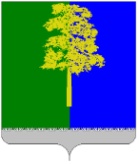 Муниципальное образование Кондинский районХанты-Мансийского автономного округа – ЮгрыАДМИНИСТРАЦИЯ КОНДИНСКОГО РАЙОНАРАСПОРЯЖЕНИЕОб утверждении плана мероприятий гражданско-патриотического воспитания подростков и молодежи Кондинского района в 2013 годуВ соответствии с постановлением Правительства Ханты-Мансийского автономного округа - Югры от 29 октября 2012 года № 413-п «О целевой программе Ханты-Мансийского автономного округа – Югры «Допризывная подготовка молодежи 
на 2013-2017 годы», с целью реализации приоритетного направления государственной национальной политики Российской Федерации по гражданско-патриотическому воспитанию подрастающего поколения:1.Утвердить план мероприятий гражданско-патриотического воспитания подростков и молодежи Кондинского района в 2013 году (приложение 1).2.Ответственным исполнителям:2.1.Организовать реализацию плановых мероприятий гражданско-патриотического воспитания подростков и молодежи Кондинского района в 2013 году.2.2.Ежеквартально в срок до 25 числа отчетного периода (25 марта, 25 июня, 
25 сентября, 25 декабря) предоставлять в управление культуры и молодёжной политики администрации Кондинского района с нарастающим итогом отчет о проведении плановых мероприятий по гражданско-патриотическому воспитанию молодежи в Кондинском районе на 2013 год (приложение 2).3.Рекомендовать муниципальному унитарному предприятию «Информационно- издательский центр «Евра» (С.В.Саргсян) своевременно освещать мероприятия, проводимые в рамках плана мероприятий гражданско-патриотического воспитания подростков и молодежи Кондинского района.4.Рекомендовать главам городских и сельских поселений района оказывать содействие и помощь в проведении мероприятий гражданско-патриотического воспитания подростков и молодежи Кондинского района на  территориях.5.Распоряжение опубликовать в газете «Кондинский вестник» и разместить на официальном сайте органов местного самоуправления муниципального образования Кондинский район.6.Контроль за выполнением распоряжения возложить на заместителя главы администрации района, курирующего вопросы социальной сферы.чт/Банк документов/Постановления 2013Приложение 1к распоряжению администрации районаот 01 апреля 2013 года № 236-рПлан мероприятий гражданско-патриотического воспитания подростков и молодежи Кондинского района в 2013 годуПриложение 2к распоряжению администрации районаот 01 апреля 2013 года № 236-рОтчет о проведении плановых мероприятийпо гражданско-патриотическому воспитанию молодежив Кондинском районе на 2013 годот 01 апреля 2013 года№ 236-рпгт. МеждуреченскийГлава администрацииМ.В. Шишкин№Наименование мероприятийДата прове-денияМесто проведенияОтветственный  за организацию  мероприятияМероприятия на территории поселений районаМероприятия на территории поселений районаМероприятия на территории поселений районаМероприятия на территории поселений районаМероприятия на территории поселений районаГородское поселение Междуреченский Городское поселение Междуреченский Городское поселение Междуреченский Городское поселение Междуреченский Городское поселение Междуреченский 1.Социально-патриотическая акция «Ветеран живёт рядом»в течение годаТерритория городского поселенияМеждуреченскийМ.А. Лукина, директор муниципального учреждения «Культурно-досуговый комплекс «Рондо» (далее – МУ КДК «Рондо»),  (по согласованию)2.Конкурс чтецов в рамках празднования 90-летия Кондинского района «Малая Родина»27-28 апреля 2013 годаМУ КДК «Рондо»М.А. Лукина, директор МУ КДК «Рондо» (по согласованию)3.Конкурс детского дошкольного  изобразительного творчества в рамках празднования 90-летия Кондинского района «Люблю тебя мой край родной»29 апреля 2013 годаМУ КДК «Рондо»М.А. Лукина, директор МУ КДК «Рондо» (по согласованию)4.Ретро - вечер «Нас песня вела к Победе!» 07 мая 2013 годаМУ КДК «Рондо»М.А. Лукина, директор МУ КДК «Рондо» (по согласованию)5.«Георгиевская ленточка» социально-патриотическая акция08 мая 2013 годаТерритория гп.МеждуреченскийМ.А. Лукина, директор МУ КДК «Рондо» (по согласованию)6.«Победа в сердце каждого живет» - церемониал возложения цветов к памятнику Победы, посвященный Великой Победе09 мая 2013 годаПлощадь Победы,гп.МеждуреченскийМ.А. Лукина, директор МУ КДК «Рондо» (по согласованию)7.Детская  творческая игра «Алфавит в загадках» ко Дню славянской письменности и культуры21 мая 2013 годаМУ КДК «Рондо»М.А. Лукина, директор МУ КДК «Рондо» (по согласованию)8.Детская познавательная программа «Пословица в век не сломится» ко Дню славянской письменности и культуры23 мая 2013 годаМУ КДК «Рондо»М.А. Лукина, директор МУ КДК «Рондо» (по согласованию)9.«Тревожное утро» - митинг-реквием, посвященный началу Великой Отечественной войны22 июня 2013 годаПамятник «Защитникам Отечества»,гп.МеждуреченскийМ.А. Лукина, директор МУ КДК «Рондо» (по согласованию)10.«Флаг-шоу» - тематическая программа, посвященная Дню российского флага22 августа 2013 годаМУ КДК «Рондо»М.А. Лукина, директор КДК «Рондо» (по согласованию)11.Фотовыставка «Междуреченский в лицах» к 90-летию Кондинского района28 сентября 2013 годаМУ КДК «Рондо»М.А. Лукина, директор МУ КДК «Рондо» (по согласованию)12.Акция ко Дню народного единства «Мы едины»01 ноября 2013 годаТерритория гп.МеждуреченскийМ.А. Лукина, директор МУ КДК «Рондо» (по согласованию)13.Молодёжная дискотека «Возьмёмся за руки, друзья», посвященная Дню народного единства02 ноября 2013 годаМУ КДК «Рондо»М.А. Лукина, директор МУ КДК «Рондо» (по согласованию)14.Детская познавательная программа «Югорские россыпи» Театрализованное представление с игровыми моментами08 ноября 2013 годаМУ КДК «Рондо»М.А. Лукина, директор МУ КДК «Рондо» (по согласованию)15.Молодёжная тематическая дискотека «Вот она, Югра, моя красивая»09 ноября 2013 годаМУ КДК «Рондо»М.А. Лукина, директор МУ КДК «Рондо» (по согласованию)16.Торжественное вручение паспортовиюнь, декабрь 2013 годаМУ КДК «Рондо»М.А. Лукина, директор МУ КДК «Рондо» (по согласованию)17. Молодёжная акция «Я житель Югры»10 декабря 2013 годаТерритория гп.МеждуреченскийМ.А. Лукина, директор МУ КДК «Рондо» (по согласованию)18.Тематическая дискотека «Мир, труд, май!»03 мая 2013 годаМуниципальное автономное учреждение «Районный центр молодежных инициатив (далее – МАУ РЦМИ) «Ориентир»C.Л. Саргсян, директор муниципального автономного учреждения «Районный центр молодежных инициатив «Ориентир» (далее – МАУ «РЦМИ «Ориентир» 19.Организация военно- полевой кухни на параде, посвященному Дню Победы в Великой Отечественной войне09 мая 2013 годаМАУ РЦМИ «ОриентирC.Л. Саргсян, директор МАУ «РЦМИ «Ориентир» 20.Праздничный вечер для ветеранов «Это праздник со слезами на глазах»11 мая 2013 годаМАУ РЦМИ «ОриентирC.Л. Саргсян, директор МАУ «РЦМИ «Ориентир» 21.Проведение районной акции «Солдатский платок»май 2013 годаМАУ РЦМИ «ОриентирC.Л. Саргсян, директор МАУ «РЦМИ «Ориентир» 22.Дружеские игры по пейнтболу в рамках празднования Дня победы12 мая 2013 годаМАУ РЦМИ «ОриентирC.Л. Саргсян, директор МАУ «РЦМИ «Ориентир» 23.Соревнования по армейскому рукопашному бою, посвященные Дню пограничника28 мая 2013 годаМАУ РЦМИ «ОриентирC.Л. Саргсян, директор МАУ «РЦМИ «Ориентир»24.Организация и проведение соревнований между дворовыми площадками «Адреналин - лето»июнь-август 2013 годаМАУ РЦМИ «ОриентирC.Л. Саргсян, директор МАУ «РЦМИ «Ориентир»25.Районная военно- спортивная игра «Орленок»15 сентября 2013 годаМАУ РЦМИ «ОриентирC.Л. Саргсян, директор МАУ «РЦМИ «Ориентир» 26.Военизированные маневры по пейнтболу среди рабочей молодежи21 сентября 2013 годаМАУ РЦМИ «ОриентирC.Л. Саргсян, директор МАУ «РЦМИ «Ориентир»27.Участие в окружных военно-спортивных играх (далее - ВСИ) «Орленок», «Зарница», «Щит»октябрь-ноябрь 2013 годаМАУ РЦМИ «ОриентирC.Л. Саргсян, директор МАУ «РЦМИ «Ориентир» 28.Итоговая игра экстремального многоборья «Адреналин» - финалноябрь 2013 годаМАУ РЦМИ «ОриентирC.Л. Саргсян, директор МАУ «РЦМИ «Ориентир» 29.Военизированные маневры по пейнтболу среди рабочей молодежи24 ноября 2013 годаМАУ РЦМИ «ОриентирC.Л. Саргсян, директор МАУ «РЦМИ «Ориентир» 30.Проведение тематических вечеров «Дни воинской славы России» на территориях Кондинского районав течение годаМАУ РЦМИ «ОриентирC.Л. Саргсян, директор МАУ «РЦМИ «Ориентир» 31.Работа по плану программы «Военно-спортивного клуба «Патриот»в течение годаМАУ РЦМИ «ОриентирC.Л. Саргсян, директор МАУ «РЦМИ «Ориентир» Городское поселение ЛуговойГородское поселение ЛуговойГородское поселение ЛуговойГородское поселение ЛуговойГородское поселение Луговой32.Тематическая беседа «Мой край родной»май 2013 годаМолодежный центр (далее - МЦ) «Спектр»А.Д. Закиров, директор культурно-досугового комплекса п. Луговой» (далее – МУ «КДК п.Луговой»), (по согласованию)Городское поселение КондинскоеГородское поселение КондинскоеГородское поселение КондинскоеГородское поселение КондинскоеГородское поселение Кондинское33.Военно-спортивные соревнованияиюнь, август, октябрь 2013 годаМуниципальное учреждение «Молодежный центр «Авангард» (далее - МУ МЦ «Авангард»)В.В. Осетров, директор культурно-досугового объединения (далее – КДО)«Созвездие Конды» (по согласованию)34.Акция «Георгиевская лента»май 2013 годаМУ МЦ «Авангард»В.В. Осетров, директор КДО «Созвездие Конды» (по согласованию)35.Акция «Помним...»22 июня 2013 годаМУ МЦ «Авангард»В.В. Осетров, директор КДО «Созвездие Конды» (по согласованию)36.Вахта Памяти09 мая, 22 июня 2013 годаМУ МЦ «Авангард»В.В. Осетров, директор КДО «Созвездие Конды» (по согласованию)Сельское поселение ПоловинкаСельское поселение ПоловинкаСельское поселение ПоловинкаСельское поселение ПоловинкаСельское поселение Половинка37.Праздничное шествие трудовых коллективов01 мая 2013 годаЦентральная площадь сп.ПоловинкаН.А.Федосимова, директор муниципального учреждения культуры «Половинкинскийсельский Дом культуры» (далее – МУК «Половинкинский СДК» ),(по согласованию) 38.Митинг, посвященный празднованию Дня Победы в Великой Отечественной войне09 мая 2013 годаОбелиск воинам Великой Отечественной войны сп.ПоловинкаН.А.Федосимова, директор МУК «Половинкинский СДК» (по согласованию)39.Концерт, посвященный празднованию Дня Победы в Великой Отечественной войне09 мая 2013 годаМуниципальное учреждение культуры «Половинкинскийсельский Дом культуры» (далее – МУК «Половинкинский СДК»)Н.А.Федосимова, директор «Половинкинский СДК» (по согласованию)40.Весенний «Кросс»30 мая 2013 годаМУК «Половинкинский СДК»,стадионН.А.Федосимова, директор «Половинкинский СДК» (по согласованию)41.Интеллектуальная викторина для детей, посвященная Дню государственного Флага России22 августа 2013 годаМУК «Половинкинский СДК»Н.А.Федосимова, директор «Половинкинский СДК»(по согласованию)42.Спортивное мероприятие «Школа безопасности»август 2013 годаМУК «Половинкинский СДК»Н.А.Федосимова, директор «Половинкинский СДК»(по согласованию)43.«Вьётся в тесной печурке огонь» предметы быта военной тематикимай 2013 годаМуниципальное учреждение культуры «Районный Учинский историко-этнографический музей» имени Анатолия Николаевича Хомякова (далее – МУК «Районный Учинский историко-этнографический музей» имени )А.Н.ХомяковаГ.А. Мостовых, директор МУК «Районный Учинский историко-этнографический музей» имени)А.Н.Хомякова(по согласованию)44.«Встреча двух поколений». Труженики тыла, пенсионеры сп. Половинка, воспитанники детского сада «Золотая рыбка»07 мая 2013 годаМУК «Районный Учинский историко-этнографический музей» имениА.Н.ХомяковаГ.А. Мостовых, директор МУК «Районный Учинский историко-этнографический музей» имени)А.Н.Хомякова(по согласованию)Сельское поселение ШугурСельское поселение ШугурСельское поселение ШугурСельское поселение ШугурСельское поселение Шугур45.Весенний, осенний праздник древонасаждениймай, сентябрь 2013 годаМуниципальное казенное учреждение «Сельский Дом культуры»  д.Шугур (далее – МКУ «СДК» )Л.А. Новоселова, директор МКУ «СДК»п. Шугур (по согласованию)46.Тематические вечера для подростковв течение годаМКУ «СДК»Л.А. Новоселова, директор МКУ «СДК»п. Шугур (по согласованию)47.Акция против курения31 мая 2013 годаМКУ «СДК»Л.А. Новоселова, директор МКУ «СДК»п. Шугур (по согласованию)Городское поселение КуминскийГородское поселение КуминскийГородское поселение КуминскийГородское поселение КуминскийГородское поселение Куминский48.«Память» военно-патриотическая эстафета26 апреля 2013 годаБюджетное учреждение «Центр культуры и молодежи «Камертон» (далее – БУ «ЦКиМ «Камертон» А.А. Шабуров, директор БУ «ЦКиМ «Камертон»(по согласованию)49.«Недаром помнит вся Россия» викторина30 апреля 2013 годаБУ «ЦКиМ «Камертон»А.А. Шабуров, директор БУ «ЦКиМ «Камертон»(по согласованию)50.«Весенний призыв» тематическая программа01 мая 2013 годаБУ «ЦКиМ «Камертон»А.А. Шабуров, директор БУ «ЦКиМ «Камертон»(по согласованию)51.«Солдатами не рождаются» тематическая программа03 мая 2013 годаБУ «ЦКиМ «Камертон»А.А. Шабуров, директор БУ «ЦКиМ «Камертон»(по согласованию)52.«Весна 45-го года» тематическая программа06 мая 2013 годаБУ «ЦКиМ «Камертон»А.А. Шабуров, директор БУ «ЦКиМ «Камертон»(по согласованию)53.«На всю оставшуюся жизнь» тематическая программа10 мая 2013 годаБУ «ЦКиМ «Камертон»А.А. Шабуров, директор БУ «ЦКиМ «Камертон»(по согласованию)54.«День воинской славы России» тематическая программа10 июля 2013 годаБУ «ЦКиМ «Камертон»А.А. Шабуров, директор БУ «ЦКиМ «Камертон»(по согласованию)55.«Служу России» тематическая программа08 ноября 2013 годаБУ «ЦКиМ «Камертон»А.А. Шабуров, директор БУ «ЦКиМ «Камертон»(по согласованию)Городское поселение МорткаГородское поселение МорткаГородское поселение МорткаГородское поселение МорткаГородское поселение Мортка56.Вечер Памяти «Это было. Было...» (литературно - музыкальная композиция, фестиваль военно–патриотической песни)08 мая 2013 годаМуниципальное бюджетное учреждение «Культурно- досуговый центр городского поселения Мортка» (далее – МБУ «КДЦ гп Мортка» )Н.В. Пестова, директор МБУ «КДЦ гп Мортка»(по согласованию)57.Торжественное шествие на Парад Победы09 мая 2013 годаТерритория гп.МорткаН.В. Пестова, директор МБУ «КДЦ гп Мортка»(по согласованию)58.Митинг «День Победы», концертная программа «Поклонимся великим тем годам» массовое гуляние09 мая 2013 годаПлощадь МБУ «КДЦ гп Мортка»Н.В. Пестова, директор МБУ «КДЦ гп Мортка»(по согласованию)59.Спортивная эстафета среди организаций и предприятий поселка09 мая 2013 годаТерриториягп.МорткаН.В. Пестова, директор МБУ «КДЦ гп Мортка»(по согласованию)60.Акция «Безопасное колесо»01 июня 2013 годаТерритории гп.МорткаН.В. Пестова, директор МБУ «КДЦ гп Мортка»(по согласованию)61.Мероприятия, посвященные 90-летию Кондинского района (выставки, вечера отдыха, концерты, познавательные программы)в течение года«МБУ КДЦ гп Мортка»Н.В. Пестова, директор МБУ «КДЦ гп Мортка»(по согласованию)62.Мероприятия, посвященные Дню рождения Ханты-Мансийского автономного округа – Югры (выставки, концертная программа, познавательные программы, тематические вечера)декабрь 2013 года«МБУ КДЦ гп Мортка»Н.В. Пестова, директор МБУ «КДЦ гп Мортка»(по согласованию)63.Митинг «Память огненных лет»09 мая2013 годаПамятник воинам д.ЮмасН.В. Пестова, директор МБУ «КДЦ гп Мортка»(по согласованию)64.Массовое гуляние «День Победы». Литературно - музыкальная композиция «Мы этой Памяти верны»09 мая 2013 годаПамятник воинам д.ЮмасН.В. Пестова, директор МБУ «КДЦ гп Мортка»(по согласованию)65.Спортивная эстафета среди молодежи д. Юмас, с. Ямки09 мая 2013 годад.ЮмасН.В. Пестова, директор МБУ «КДЦ гп Мортка»(по согласованию)66.Выставка «Наша Слава, наша Память»09 мая 2013 года«МБУ КДЦ гп Мортка»в д.ЮмасН.В. Пестова, директор МБУ «КДЦ гп Мортка»(по согласованию)67.Концертная программа «Судьба и Родина едины»12 июня 2013 года«МБУ КДЦ гп Мортка» в д.ЮмасН.В. Пестова, директор МБУ «КДЦ гп Мортка»(по согласованию)68.Митинг «Верность Памяти».Возложение венков22 июня 2013 годаПамятник воинам д.ЮмасН.В. Пестова, директор МБУ «КДЦ гп Мортка»(по согласованию)69.Познавательная программа для детей «День рожденья есть у флага»24 августа 2013 года«МБУ КДЦ гп Мортка» в д.ЮмасН.В. Пестова, директор МБУ «КДЦ гп Мортка»(по согласованию)70.Вечер отдыха «В единстве нашем счастья оплот»03 ноября 2013 года«МБУ КДЦ гп Мортка» в д.ЮмасН.В. Пестова, директор МБУ «КДЦ гп Мортка»(по согласованию)71.Концертная программа «Земля моя родная»12 декабря 2013 года«МБУ КДЦ гп Мортка» в д.ЮмасН.В. Пестова, директор МБУ «КДЦ гп Мортка»(по согласованию)72.Концертная программа «Россия! Русь!», массовое гуляние12 июня 2013 годаПлощадь «МБУ КДЦ гп Мортка» в с.ЯмкиН.В. Пестова, директор МБУ «КДЦ гп Мортка»(по согласованию)73.Митинг «Подвигиживут в веках» поминальный стол22 июня 2013 годаПлощадь «МБУ КДЦ гп Мортка» в с.ЯмкиН.В. Пестова, директор МБУ «КДЦ гп Мортка»(по согласованию)74.Вечер отдыха «Семья - это счастье, любовь и удача»07 июля 2013 года«МБУ КДЦ гп Мортка» в с.ЯмкиН.В. Пестова, директор МБУ «КДЦ гп Мортка»(по согласованию)75.День поселка: «С любовью к людям и Земле». Чествование старожилов, молодоженов, родителей новорожденных в 2013 году24 августа 2013 года«МБУ КДЦ гп Мортка» в с. ЯмкиН.В. Пестова, директор МБУ «КДЦ гп Мортка»(по согласованию)76.Концертная программа «Сердце Земли моей»12 ноября 2013 года«МБУ КДЦ гп Мортка» в с. ЯмкиН.В. Пестова, директор МБУ «КДЦ гп Мортка»(по согласованию)77.«День рождения Ханты-Мансийского автономного округа – Югры».Концертная программа, вечер отдыха13-14 декабря 2013 года«МБУ КДЦ гп Мортка» в с. ЯмкиН.В. Пестова, директор МБУ «КДЦ гп Мортка»(по согласованию)Сельское поселение БолчарыСельское поселение БолчарыСельское поселение БолчарыСельское поселение БолчарыСельское поселение Болчары78.Познавательная игра «Мой край»07 ноября 2013 годаМуниципальное казенное учреждение «Сельский центр культуры» с.Болчары (далее – МКУ «СЦК») М.А. Белкина, директор МКУ «СЦК»сп. Болчары (по согласованию)79.Акция «Чистое село - хорошие люди»05 июня 2013 годаМКУ «СЦК» с.БолчарыМ.А. Белкина, директор МКУ «СЦК»сп. Болчары (по согласованию)80.Тематический вечер «Час мужества пробил»22 июня 2013 годаМКУ «СЦК» с.БолчарыМ.А. Белкина, директор МКУ «СЦК»сп. Болчары (по согласованию)81.Познавательная игра «Герб, флаг, гимн!»22 августа 2013 годаМКУ «СЦК» с.БолчарыМ.А. Белкина, директор МКУ «СЦК»сп. Болчары (по согласованию)82.Спортивно-развлекательная программа «Зов тайги»21 сентября 2013 годаМКУ «СЦК» с.БолчарыМ.А. Белкина, директор МКУ «СЦК»сп. Болчары (по согласованию)83.Тематическая дискотека «Я живу на Конде!»09 ноября 2013 годаМКУ «СЦК» с.БолчарыМ.А. Белкина, директор МКУ «СЦК»сп. Болчары (по согласованию)84.Викторина «Подвиг солдата»25 апреля 2013 годаМКУ «СЦК» с.БолчарыМ.А. Белкина, директор МКУ «СЦК»сп. Болчары (по согласованию)85.Конкурс «Стихи о войне»08 мая 2013 годаМКУ «СЦК» с.БолчарыМ.А. Белкина, директор МКУ «СЦК»сп. Болчары (по согласованию)86.Тематическая программа «В день памяти и скорби»22 июня 2013 годаобелисксп. БолчарыМ.А. Белкина, директор МКУ «СЦК»сп. Болчары (по согласованию)87.Дискотека для молодёжи «Я гражданин большой страны»12 сентября 2013 годаМКУ «СЦК» с.БолчарыМ.А. Белкина, директор МКУ «СЦК»сп. Болчары (по согласованию)88.Познавательная программа «Кондинский район отмечает юбилей»11 ноября 2013 годаМКУ «СЦК» с.БолчарыМ.А. Белкина, директор МКУ «СЦК»сп. Болчары (по согласованию)89.Познавательная программа «Россия-Родина моя!»12 июня 2013 годаСпортивный комплекс сп. Болчары (далее - СК)Н.А. Балашов, директор СК сп. Болчары (по согласованию)90.Тематический вечер «Память хранят живые»22 июня 2013 годаСК сп. БолчарыН.А. Балашов, директор СК сп. Болчары (по согласованию)91.Познавательная программа «Символика России»22 августа 2013 годаСК сп. БолчарыН.А. Балашов, директор СК сп. Болчары (по согласованию)92.Викторина «Мы все едины!»04 ноября 2013 годаСК сп. БолчарыН.А. Балашов, директор СК сп. Болчары (по согласованию)93.Тематический вечер «Человек и закон»12 декабря 2013 годаСК сп. БолчарыН.А. Балашов, директор СК сп. Болчары (по согласованию)Сельское поселение ЛеушиСельское поселение ЛеушиСельское поселение ЛеушиСельское поселение ЛеушиСельское поселение Леуши94.Мероприятия международной акции «Спасти и сохранить»17 мая -15 июня 2013 годаСельский Дом культуры (далее -  СДК) сп. ЛеушиЕ.В. Бурдаева, директор СДК сп. Леуши (по согласованию)95.Акция «Поможем детям собраться в школу»август 2013 годаСДК сп. ЛеушиЕ.В. Бурдаева, директор СДК сп. Леуши (по согласованию)96.Мероприятия месячника «Я и закон»ноябрь 2013 годаСДК сп. ЛеушиЕ.В. Бурдаева, директор СДК сп. Леуши (по согласованию)97.Программа «Наша планета»март 2013 годаСДК сп. ЛеушиЕ.В. Бурдаева, директор СДК сп. Леуши (по согласованию)98.Трудовой десант «Чистая улица, чистый поселок»май 2013 годаСДК сп. ЛеушиЕ.В. Бурдаева, директор СДК сп. Леуши (по согласованию)99.Акция «Чистый берег»июнь 2013 годаСДК сп. ЛеушиЕ.В. Бурдаева, директор СДК сп. Леуши (по согласованию)100.Мероприятия в рамках празднования Дня молодежи30 июня 2013 годаСельский Дом культуры (далее – СДК) сп. ЛиственичныйЕ.В. Бурдаева, директор СДК сп. Леуши (по согласованию)101.День любви, семьи и верности «Вместе навсегда»06 июля 2013 годаСДК сп.ЛиственичныйЕ.В. Бурдаева, директор СДК сп. Леуши (по согласованию)102.Развлекательно-игровая  программа  МЫ – кондинцы!»09 ноября 2013 годаСДК сп.ЛиственичныйЕ.В. Бурдаева, директор СДК сп. Леуши (по согласованию)103.Развлекательно-игровая программа, посвященная дню матери «Сердце твое нежное!»22 ноября 2013 годаСДКсп. ЛиственичныйЕ.В. Бурдаева, директор СДК сп. Леуши (по согласованию)104.Тематическая дискотека «День конституции»14 декабря 2013 годаСДК сп. ЛиственичныйЕ.В. Бурдаева, директор СДК сп. Леуши (по согласованию)105.Мероприятия в рамках месячника оборонно-массовой и спортивной работыфевраль-март 2013 годаМуниципальное казенное учреждение «Культурно- спортивный комплекс» (далее – МКУ КСК) п. ЯгодныйЕ.В. Бурдаева, директор СДК сп. Леуши (по согласованию)106.Информационно-просветительские мероприятия на тему «Административная и уголовная ответственность несовершеннолетних»в течение годаМКУ КСК п. ЯгодныйЕ.В. Бурдаева, директор СДК сп. Леуши (по согласованию)107.Мероприятия месячника «Я и закон»ноябрь 2013 годаМКУ КСК п. ЯгодныйЕ.В. Бурдаева, директор СДК сп. Леуши (по согласованию)Сельское поселение МулымьяСельское поселение МулымьяСельское поселение МулымьяСельское поселение МулымьяСельское поселение Мулымья108.Спортивно-игровая программа «Веселая игротека»20 апреля 2013 годаСельский Дом культуры (далее – СДК) п. ЧантырьяТ.В. Сильнягина, директор муниципального учреждения «Сельский центр культуры Шаим» (далее – МУ «СЦК «Шаим»), (по согласованию)109.Спортивная  игра «Сильный, ловкий, смелый»25 апреля 2013 годаСДК п. ЧантырьяТ.В. Сильнягина директор МУ «СЦК «Шаим»  (по согласованию)110.Концерт «Наша слава и наша Победа!»08 мая 2013 годаСДК п. ЧантырьяТ.В. Сильнягина директор МУ «СЦК «Шаим»  (по согласованию)111.Митинг, посвященный Дню защитника Отечества09 мая 2013 годаСДК п. ЧантырьяТ.В. Сильнягина директор МУ «СЦК «Шаим»  (по согласованию)112.Марафонские забеги12 июня 2013 годаСДК п. ЧантырьяТ.В. Сильнягина директор МУ «СЦК «Шаим»  (по согласованию)113.Митинг памяти и скорби22 июня 2013 годаСДК п. ЧантырьяТ.В. Сильнягина директор МУ «СЦК «Шаим»  (по согласованию)114.Спортивно-игровая программа «Форт баярд»15 июля 2013 годаСДК п. ЧантырьяТ.В. Сильнягина директор МУ «СЦК «Шаим»  (по согласованию)115.Тематическая встреча «Что значат цвета триколора»22 августа 2013 годаСДК п. ЧантырьяТ.В. Сильнягина директор МУ «СЦК «Шаим»  (по согласованию)116.Викторина «Права литературных героев»20 сентября 2013 годаСДК п. ЧантырьяТ.В. Сильнягина директор МУ «СЦК «Шаим»  (по согласованию)117.Игра знатоков права «Я – ребенок, Я – Человек»25 октября 2013 годаСДК п. ЧантырьяТ.В. Сильнягина директор МУ «СЦК «Шаим»  (по согласованию)118.Концерт «Россия – Родина моя»11 ноября 2013 годаСДК п. ЧантырьяТ.В. Сильнягина директор МУ «СЦК «Шаим»  (по согласованию)119.Игровая программа «Вперед, Россия!»12 июня 2013 годаСДК п. НазаровоТ.В. Сильнягина директор МУ «СЦК «Шаим»  (по согласованию)120.Кинолекторий «Твоя гражданская позиция»19 апреля 2013 годаСельский Дом культуры (далее – СДК) п. УшьяТ.В. Сильнягина директор МУ «СЦК «Шаим»  (по согласованию)121.Концертная программа «Молодежная маевка»01 мая 2013 годаСДК п. УшьяТ.В. Сильнягина директор МУ «СЦК «Шаим»  (по согласованию)122.Праздничная программа «Моя Россия»12 июня 2013 годаСДК п. УшьяТ.В. Сильнягина директор МУ «СЦК «Шаим»  (по согласованию)123.Военно-спортивная игра «Орленок»02 августа 2013 годаМесто отдыха КордонТ.В. Сильнягина директор МУ «СЦК «Шаим»  (по согласованию)124.Познавательная игра «Я и закон»12 декабря 2013 годаСДК п. УшьяТ.В. Сильнягина директор МУ «СЦК «Шаим»  (по согласованию)125.Информационная акция «Наша Победа»07 мая2013 годаСельский Дом культуры(далее – СДК) п. МулымьяТ.В. Сильнягина директор МУ «СЦК «Шаим»  (по согласованию)126.Тематическая программа «Люблю тебя. Моя Родина!»12 июня 2013 годаСДК п. МулымьяТ.В. Сильнягина директор МУ «СЦК «Шаим»  (по согласованию)127.Уличная акция «Флаги над поселком»09 августа 2013 годаСДК п. МулымьяТ.В. Сильнягина директор МУ «СЦК «Шаим»  (по согласованию)128.Тематический час «Я и закон»12 декабря 2013 годаСДК п. МулымьяТ.В. Сильнягина директор МУ «СЦК «Шаим»  (по согласованию)Мероприятия районного значенияМероприятия районного значенияМероприятия районного значенияМероприятия районного значенияМероприятия районного значения129.Районная военно-спортивная игра среди студентовмай 2013 годаМуниципальное автономное учреждение «Районный центр молодежных инициатив «Ориентир» (далее - МАУ РЦМИ «Ориентир»)С.Л. Саргсян, директор МАУ РЦМИ «Ориентир» 130.Разработка и издание методических рекомендаций «Организация летнего военно-спортивного лагеря»в течение годаМАУ РЦМИ «Ориентир»С.Л. Саргсян, директор МАУ РЦМИ «Ориентир» 131.Проведение научно- практических конференций и семинаров по вопросам патриотического воспитания для специалистов, работающих с молодежьюв течение годаМАУ РЦМИ «Ориентир»С.Л. Саргсян, директор МАУ РЦМИ «Ориентир» 132.Соревнования по пейнтболуапрель 2013 годаМАУ РЦМИ «Ориентир»С.Л. Саргсян, директор МАУ РЦМИ «Ориентир» 133.Проведение мероприятий в рамках празднования Дня Победы в Великой Отечественной войне09 мая 2013 годаМАУ РЦМИ «Ориентир»С.Л. Саргсян, директор МАУ РЦМИ «Ориентир» 134.Соревнования по пулевой стрельбе с использованием интерактивного тирамай 2013 годаМАУ РЦМИ «Ориентир»С.Л. Саргсян, директор МАУ РЦМИ «Ориентир» 135.Участие в окружном фестивале военно-патриотической песни «Память»май 2013 годаМАУ РЦМИ «Ориентир»С.Л. Саргсян, директор МАУ РЦМИ «Ориентир» 136.Участие в окружных семинарах по патриотическому воспитаниюв течение месяцаМАУ РЦМИ «Ориентир»С.Л. Саргсян, директор МАУ РЦМИ «Ориентир» 137.Соревнование по пейнтболуиюнь 2013 годаМАУ РЦМИ «Ориентир»С.Л. Саргсян, директор МАУ РЦМИ «Ориентир» 138.Волонтёрская акция «Свеча памяти», посвящённая началу Великой Отечественной войныиюнь 2013 годаМАУ РЦМИ «Ориентир»С.Л. Саргсян, директор МАУ РЦМИ «Ориентир» 139.Организация деятельности военно-спортивных смен военно-спортивного лагеря «Ратоборец»июнь-август 2013 годаМАУ РЦМИ «Ориентир»С.Л. Саргсян, директор МАУ РЦМИ «Ориентир» 140.Военно-спортивные сборы допризывной молодежив течение годаМАУ РЦМИ «Ориентир»С.Л. Саргсян, директор МАУ РЦМИ «Ориентир» 141.Военно-спортивная игра на местности для учащихся 5-6 классов «Полигон»2 квартал 2013 годаМуниципальное автономное образовательное учреждение «Центр дополнительного образования детей «Подросток»  (далее – МАОУ ЦДОД «Подросток») С.С. Зубова, директор МАОУ ЦДОД «Подросток» 142.Военно-спортивная игра «Зарница»2 квартал 2013 годаМАОУ ЦДОД «Подросток»С.С. Зубова, директор МАОУ ЦДОД «Подросток» 143.Военно-спортивные учебные сборы допризывной молодежи3 квартал 2013 годаМАОУ ЦДОД «Подросток»С.С. Зубова, директор МАОУ ЦДОД «Подросток» 144.Участие в окружном форуме кадетовапрель 2013 годаМАОУ ЦДОД «Подросток»С.С. Зубова, директор МАОУ ЦДОД «Подросток» 145.Повышение уровня квалификации педагогов- преподавателей, организующих работу в направлении допризывной подготовкив течение годаШколы районаН.И. Суслова, начальник управления образования администрации Кондинского района 146.Бег в форме3 квартал 2013 годаМуниципальное учреждение дополнительного образования детей Районная детско- юношеская спортивная школаР.Ф. Аюпов, директор МУ ДОД РДЮСШ №Наименование мероприятияЦель мероприятияДата и место проведенияОтветственный (учреждение) за проведение мероприятия, контактный телефонФактическое количество участников